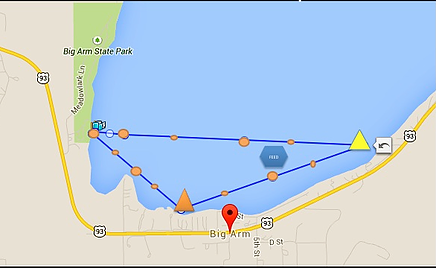 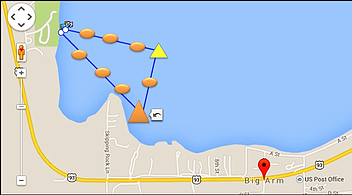 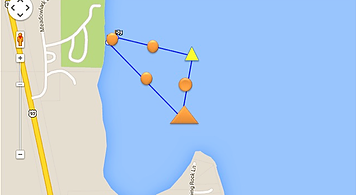 5K and 10K Course.  The 5K will consist of one lap and the 10K will consist of two laps.1 Mile Course.  One lap.1/2 Mile Course.  One lap.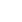 Home2016Selection ProcessAboutFlathead Lake Swim SeriesBlogHow You Can HelpMore﻿Enduring Waves Foundation